Virus Informative Pamphlet ProjectCreate an informative pamphlet/brochure discussing a virus of your choice. You will have 3 in-class days to work on the pamphlet.Choose a virus by referencing class material. Create an informative brochure that includes:Name – taxonomic and genericPicture of what it looks likeVector – what carries it?Transmission – how does it get into the body?Lytic or Lysogenic?What system does it attack?What symptoms would you get?What is the prognosis?What are the treatments?You must include your References to show where you found your information.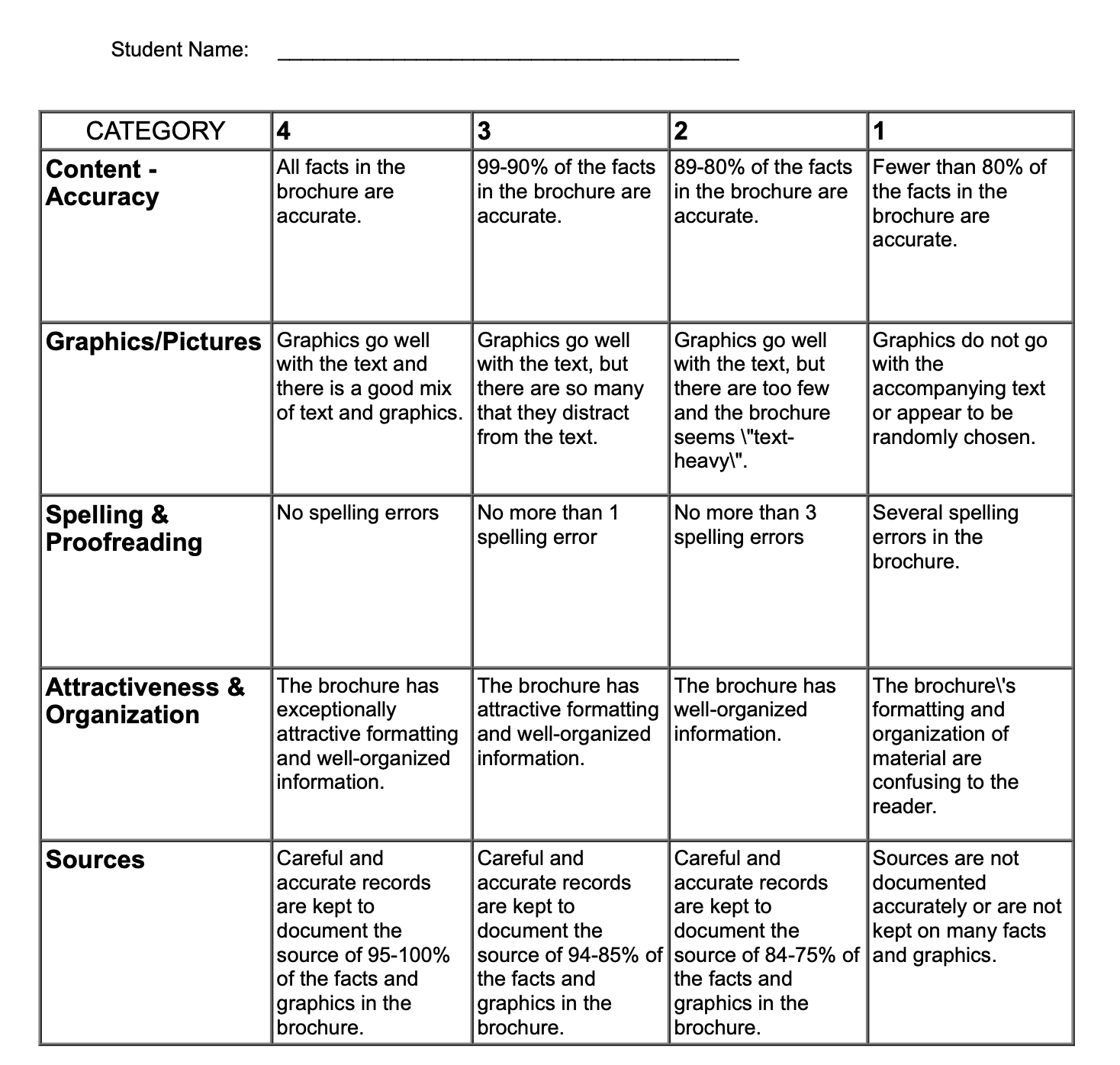 